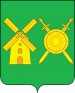 Управление образования администрации  Володарского муниципального районаНижегородской областиПРИКАЗ 23  марта 2020  года                                                                                 № _132_Об итогах муниципального конкурса«Ученик года-2020»В соответствии с планом работы Управления образования на 2019-2020 учебный год, в рамках подпрограммы «Одаренные дети» состоялся муниципальный конкурс «Ученик года-2020» для старших школьников. Конкурс направлен на поддержку  одаренных учащихся общеобразовательных организаций района. Участниками конкурса стали представители 11 общеобразовательных организаций. Конкурс состоялся в дистанционном формате.ПРИКАЗЫВАЮ:Утвердить итоговый протокол конкурса ( приложение 1).Наградить победителей, призеров  и лауреатов конкурса Дипломами Управления  образования и подарочными сертификатами. Объявить благодарность за проведение Конкурса:Павловой О.В., заместителю начальника Управления образованияЖигановой Л.В., заведующему ИДКПаникаровой Е.В., методисту ИДККасаткиной И.В., методисту ИДКПавлюкову А.М., учителю МАОУ «Гимназия № 1»Рыжовой Е.В., учителю МАОУ сш № 8Полежаевой Н.М., учителю МБОУ сш № 4Объявить благодарность за подготовку конкурсантов руководителям образовательных организаций.Информационно-диагностическому кабинету:обобщить материалы участников конкурса в бюллетене.Начальник Управления образования                                       Н.Г. СоловьеваПриложение 1 к приказу Управления образования № _132__ от 23.04.2020гИтоговый протокол муниципального конкурса «Ученик года 2020» для старших школьников№ п/пФ.И. участникаОО, классСочинение размышлениеПортфолиоПубличное выступлениеТестПрезентация социального проектаИтоговый балл/ рейтинг1Нечупей ЕкатеринаМБОУ сш № 1,9 кл.14108,2748,787.9/112Корьевщикова ПолинаМБОУ сш № 2, 9 кл.14449,2856,1131.3/63Богаткова ЕлизаветаМАОУ сш № 3,9 кл.13489,6853,4132/54Колесниченко АннаМБОУ сш № 4, 10 кл15488,7855,2134.9/3-45Алехнович МарияМБОУ сш № 5, 10кл.15467,71155,2134.9/3-46Чекмарев ЕгорМБОУ сш № 6, 11кл.20237,71356,5120.2/97Харитонова ВарвараМАОУ сш № 7,9 кл.12396,9856,5122.2/88Натыров Иван,МАОУ сш № 8, 9 кл.17438,21057,5135.5/29Костылев ВячеславМАОУ сш № 10, 9 кл.13498,7654,1130.8/710Исподкин АнтонМБОУ ош № 11,9 кл.13148,7953,598.2/1011Скибо ЯнаГимназия № 1, 9 кл.19509,31556,5149.8/1